Week 5: Persuasive Letter 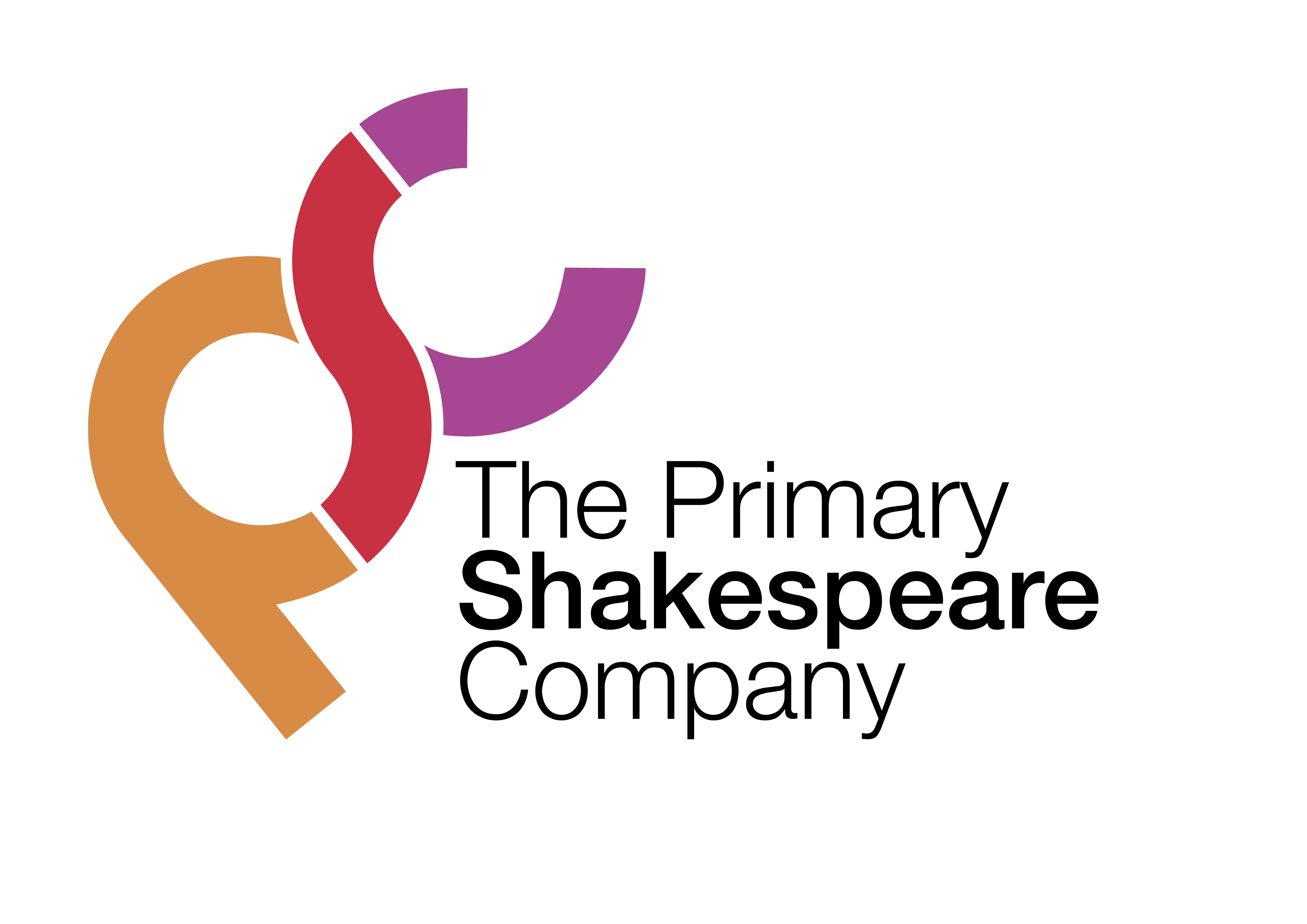 Context: Act 5At the start of Act 5, we find Romeo in Mantua. His servant, Balthasar, soon arrives and tells Romeo that Juliet has been found, dead. Romeo is distraught and goes to an apothecary (a seller of drugs) to buy some poison. He reveals that he will go to Juliet’s tomb, where he plans to kill himself.Romeo: Come, cordial and not poison, go with me   To Juliet’s grave, for there must I use thee.In Scene 2, Friar Laurence speaks to Friar John (who was given a letter for Romeo with details of Friar Laurence’s plan concerning Juliet’s fake death). However, Friar John reveals that he was not able to take the letter to Mantua due to an outbreak of disease, which forced him to quarantine.Friar John: I could not send it—here it is again—  	       Nor get a messenger to bring it thee,       So fearful were they of infection.Friar Laurence is worried that Romeo has not been given the letter and therefore is unaware of the plan. He therefore decides to go to the tomb himself to rescue Juliet and sends another letter to Romeo to update him on the situation.Friar Laurence: Now must I to the monument alone.  		    Within this three hours will fair Juliet wake.    She will beshrew me much that Romeo   	 	    Hath had no notice of these accidents.  	    But I will write again to Mantua,    And keep her at my cell till Romeo come.    Poor living corpse, closed in a dead man’s tomb!In Scene 3, we find Paris in the churchyard near Juliet’s grave. After being warned by his servant that someone is coming, Paris hides. Romeo soon arrives with Balthasar. Romeo tells Balthasar that he is coming to collect a ring from Juliet’s tomb and then orders his servant to leave. However, Balthasar is wary of his master’s intentions and decides to stay and watch.Balthasar: (aside) For all this same, I’ll hide me hereabout.       His looks I fear, and his intents I doubt.Suddenly, Paris appears from the shadows and starts an argument with Romeo. He believes Romeo is to blame for Juliet’s death because he murdered her cousin, Tybalt, which caused her such sadness that she died.  Paris: (aside) This is that banished haughty Montague,That murdered my love’s cousin, with which grief,It is supposed the fair creature died.And here is come to do some villainous shameTo the dead bodies. I will apprehend him.(to Romeo) Stop thy unhallowed toil, vile Montague!Despite Romeo trying to get Paris to leave, the two men start to fight and Romeo kills Paris. He takes Paris’ body into Juliet’s tomb and finds Juliet lying peacefully. He says that he wants to spend eternity with Juliet and so drinks the poison he has brought with him. He kisses Juliet and then dies.Romeo: O true apothecary,             Thy drugs are quick. Thus with a kiss I die.Friar Laurence arrives in the tomb and finds the dead bodies of Romeo and Paris. Juliet then wakes up and asks the Friar where her husband is. He explains what has happened and encourages Juliet to leave the tomb as a party of people are approaching, but Juliet refuses to leave with the Friar. She sees Romeo’s dead body and stabs herself with his dagger. She dies.Juliet: O happy dagger,This is thy sheath. There rust and let me die.The Prince, the Capulets and Lord Montague soon arrive on the scene, along with Balthasar and Friar Laurence. The Prince asks Friar Laurence to explain what has happened, which he does. After hearing about the secret marriage, the Prince explains how angry he is with the two families and their feud, which has taken the lives of far too many innocent people. Finally, the Prince closes the play with a speech, commenting on what a sad story this is:Prince: A glooming peace this morning with it brings.  The sun, for sorrow, will not show his head.  Go hence, to have more talk of these sad things.  Some shall be pardoned, and some punishèd. 	  For never was a story of more woe   	  Than this of Juliet and her Romeo.Lesson 1LI: To gather evidence from a text. Main Teaching: Ask the children the following question: How has the feud between the Capulets and the Montagues affected the people of Verona?Ask them to discuss this with their partner and then take feedback from the class. Explain that today, they are going to be looking at different scenes from the play to explore the different ways the feud affects the citizens of Verona.To make sure the children understand the task, look at an example together. Show the following extract from Act 1 Scene 1:Ask the children to consider what this extract shows us about how the citizens of Verona feel about the feud (pupils might say that it shows how angry the people of Verona are with the two families).Why do the children think the people are angry? Tell the children that they are going to be given four different extracts from the play. Working with a partner, they need to:Use the glossary to work out what is happening in the sceneAnswer the questions underneath each extractBe ready to share their findings with the rest of the classChildren should work in mixed ability pairs for this activity.See following pages for resources:Once the children have been given enough time to look at the four different extracts, ask them to think back to the question you asked at the beginning of the lesson:How has the feud between the Capulets and the Montagues affected the people of Verona?Record a list of their ideas to be displayed in the classroom. Draw out the following three key ideas from the children:Feud has caused lots of violence on the streets of VeronaParis and Mercutio have lost their livesThe families have even lost their own children, Romeo and Juliet, as a result of the feud